РЕЗУЛТАТ ИНСПЕКЦИЈСКОГ НАДЗОРА У БОДОВИМА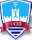 Град Смедерево Градска управа Смедерево Одељење за инспекцијске послове Група за саобраћајну инспекцијуОзнака: КЛ-7Одржавање некатегорисаних путеваКОНТРОЛНА ЛИСТА ОДРЖАВАЊЕ НЕКАТЕГОРИСАНИХ ПУТЕВА  ОБАВЕЗЕ УПРАВЉАЧА ПУТАКОНТРОЛНА ЛИСТА ОДРЖАВАЊЕ НЕКАТЕГОРИСАНИХ ПУТЕВА  ОБАВЕЗЕ УПРАВЉАЧА ПУТАКОНТРОЛНА ЛИСТА ОДРЖАВАЊЕ НЕКАТЕГОРИСАНИХ ПУТЕВА  ОБАВЕЗЕ УПРАВЉАЧА ПУТАКОНТРОЛНА ЛИСТА ОДРЖАВАЊЕ НЕКАТЕГОРИСАНИХ ПУТЕВА  ОБАВЕЗЕ УПРАВЉАЧА ПУТАКОНТРОЛНА ЛИСТА ОДРЖАВАЊЕ НЕКАТЕГОРИСАНИХ ПУТЕВА  ОБАВЕЗЕ УПРАВЉАЧА ПУТАПРАВНИ ОСНОВ - Одлука о некатегорисаним путевима (''Службени лист града Смедерева'', бр. 12/2017-пречишћен текст)ПРАВНИ ОСНОВ - Одлука о некатегорисаним путевима (''Службени лист града Смедерева'', бр. 12/2017-пречишћен текст)ПРАВНИ ОСНОВ - Одлука о некатегорисаним путевима (''Службени лист града Смедерева'', бр. 12/2017-пречишћен текст)ПРАВНИ ОСНОВ - Одлука о некатегорисаним путевима (''Службени лист града Смедерева'', бр. 12/2017-пречишћен текст)ПРАВНИ ОСНОВ - Одлука о некатегорисаним путевима (''Службени лист града Смедерева'', бр. 12/2017-пречишћен текст)Надзирани субјекат:Надзирани субјекат:Матични број:                      ПИБ:                       Седиште:Матични број:                      ПИБ:                       Седиште:Одговорно лице:                                                    ЈМБГ:Одговорно лице:                                                    ЈМБГ:Адреса пребивалишта:Адреса пребивалишта:Лице које је присутно прегледу:                                    ЈМБГ:Лице које је присутно прегледу:                                    ЈМБГ:Локација предмета контроле:Локација предмета контроле:Р.б.ПитањеДаНеБодови1.обезбеђено несметано и безбедно одвијање саобраћаја    да-20   не-02. чува употребну вредност некатегорисаног пута    да-20   не-03.насут и изравнан некатегорисани пут   да-20   не-04.очишћени и уређени путни јаркови и пропусти   да-20   не-05.одведена вода са некатегорисаног пута   да-20   не-06.покошена трава, орезано дрвеће и шибље    да-20   не-07.постављена, замењена, уклоњена и поправљена саобраћајна сигнализација   да-10   не-08.издао сагласност и врши надзор над извођењем радова код постављања цевовода, водова, инсталација и објеката   да-10   не-09.издао сагласност и врши надзор над градњом прикључног прилазног пута, постављањем рекламних табли, рекламних паноа и других натписа    да-10   не-010.обезбеђене зоне прегледности на месту укрштаја некатегорисаног пута са јавним путем или железничком пругом у истом нивоу   да-20   не-0НАПОМЕНА:НАПОМЕНА:НАПОМЕНА:НАПОМЕНА:НАПОМЕНА:УКУПАН МОГУЋИ БРОЈ БОДОВА170УТВРЂЕНИ БРОЈ БОДОВАСтепен ризикаНезнатанНизакСредњиВисокКритичанБрој бодова151-170121-15091-12061-9060 и мањеСтепен ризика уодносу на остварени број бодоваКритичанНезнатанНизакСредњиВисокБројКонтролна листа сачињенаДатумВремеНАДЗИРАНИ СУБЈЕКАТ____________________М.П.САОБРАЋАЈНИ ИНСПЕКТОР_________________________